Pozdravljeni učenci 8. a razreda!ČET., 28. 5. 2020, 3. šolska uraMuzej d'Orsay v ParizuZA TISTE, KI STE MAKETO ŽE ODDALI:Virtualno se sprehodite po enem največjih muzejev umetnosti na svetu (klikni na spodnjo povezavo ter istočasno pritisni tipko Ctrl):https://artsandculture.google.com/partner/musee-dorsay-paris?hl=en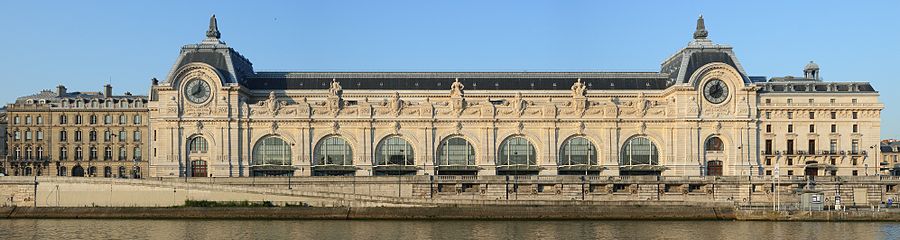 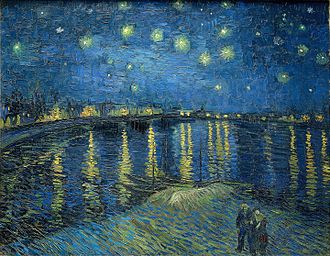 Najdite sliko na steni muzeja:  Vincent van Gogh, Starry NightOglejete si tudi vse ostale prostore v muzeju, slikarska in kiparska dela.